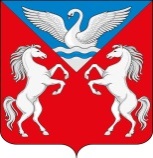 АДМИНИСТРАЦИЯ ЛЕБЯЖЕНСКОГО СЕЛЬСОВЕТА КРАСНОТУРАНСКОГО РАЙОНА КРАСНОЯРСКОГО КРАЯ РАСПОРЯЖЕНИЕ18.04.2023                                        с. Лебяжье                                     № 22- р О назначении ответственного за осуществлениееженедельного мониторинга текущейситуации на потребительском рынке1. Назначить ответственным лицом за осуществлением еженедельного мониторинга текущей ситуации на потребительском рынке бухгалтера администрации Лебяженского сельсовета Филимонову Алену Николаевну, телефон раб.: 83913471307, сот.:89233528826, эл.почта selo-lebyazhe@mail.ru.2.  Контроль над исполнением данного распоряжения оставляю за собой.Глава Лебяженского сельсовета:                                        М.А.НазироваФилимонова А.Н. 